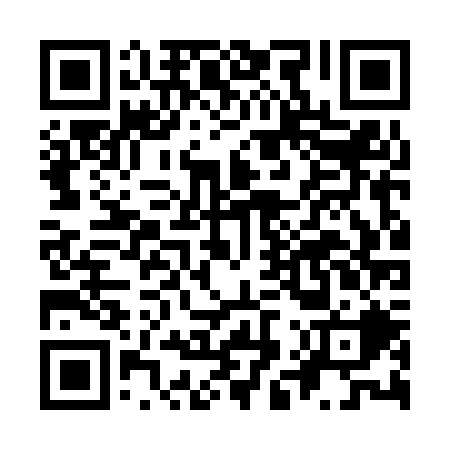 Ramadan times for Cassilandia, BrazilMon 11 Mar 2024 - Wed 10 Apr 2024High Latitude Method: NonePrayer Calculation Method: Muslim World LeagueAsar Calculation Method: ShafiPrayer times provided by https://www.salahtimes.comDateDayFajrSuhurSunriseDhuhrAsrIftarMaghribIsha11Mon4:154:155:2911:373:005:455:456:5412Tue4:164:165:2911:363:005:445:446:5313Wed4:164:165:2911:363:005:435:436:5214Thu4:164:165:2911:362:595:425:426:5115Fri4:174:175:3011:362:595:415:416:5016Sat4:174:175:3011:352:595:415:416:4917Sun4:174:175:3011:352:595:405:406:4818Mon4:174:175:3011:352:585:395:396:4819Tue4:184:185:3111:352:585:385:386:4720Wed4:184:185:3111:342:585:375:376:4621Thu4:184:185:3111:342:575:365:366:4522Fri4:194:195:3111:342:575:365:366:4423Sat4:194:195:3211:332:575:355:356:4324Sun4:194:195:3211:332:565:345:346:4225Mon4:194:195:3211:332:565:335:336:4126Tue4:204:205:3211:322:565:325:326:4127Wed4:204:205:3311:322:555:315:316:4028Thu4:204:205:3311:322:555:305:306:3929Fri4:204:205:3311:322:545:305:306:3830Sat4:214:215:3311:312:545:295:296:3731Sun4:214:215:3411:312:545:285:286:361Mon4:214:215:3411:312:535:275:276:362Tue4:214:215:3411:302:535:265:266:353Wed4:224:225:3411:302:525:255:256:344Thu4:224:225:3511:302:525:255:256:335Fri4:224:225:3511:292:515:245:246:326Sat4:224:225:3511:292:515:235:236:327Sun4:224:225:3511:292:515:225:226:318Mon4:234:235:3611:292:505:215:216:309Tue4:234:235:3611:282:505:215:216:2910Wed4:234:235:3611:282:495:205:206:29